План – конспект урока по математике в 3 классе  Тема «Письменное умножение трёхзначного числа на однозначное»Камиссарова Людмила Геннадьевнаучитель начальных классов8 (02339) 4-02-52Тема: «Письменное умножение трёхзначного числа на однозначное»Цель урока: к концу урока большинство учащихся будут знать алгоритм письменного умножения трёхзначного числа на однозначное.Задачи урока:Образовательные:Создать условия для формирования умения   выполнять письменное умножение трёхзначного числа на однозначное  Развивающие: Способствовать развитию основных операций мышления (сравнение, обобщение), умение делать выводы на основе полученной информации, умения анализировать и находить пути решения учебной задачи.Воспитательные:Содействовать воспитанию   интереса к продукции, производимой предприятиями Гомельской области. Тип урока: урок   открытия новых знаний.Формы работы: фронтальная, индивидуальная, заочная работа в паре.Технические средства: мультимедийный проектор. Используемые УМК: Математика: учебное пособие для 3 класса учреждений с русским языком обучения. В 2 ч. /Г.Л.Муравьёва, М.А.Урбан. –Минск:Нац.ин-т образования,2013.ч 2.-144с.: ил.  Оборудование: прямоугольники разные по размеру и по цвету, презентация, тесты, индивидуальные таблицы, магнитная доска.Этап урокаСодержание работы1.Организационно-мотивационный этап. -Мы живём в городе Рогачёве. Наш город знаменит тем, что в нём выпускают самую вкусную сгущёнку. Посмотрите на экран, что это? А в честь 75 –летия завода  в 2013 году был поставлен памятник сгущёнке.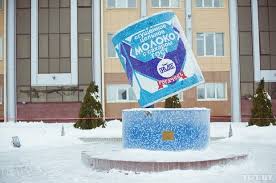 - Я попрошу улыбнуться тех, кто пришёл на урок с хорошим настроением. Поднимите правую руку те, кому нравиться общаться с одноклассниками.Хлопните в ладоши те, кто любит спорить по пустякам.Я надеюсь, что и со мной вам на уроке будет также комфортно, спокойно и интересно.  может получится необычный, потому что математика-наука тайн :тайн чисел, задач, выражений .У меня будут секреты, которые раскроем вместе.   Итак.секрет первый. Что напоминает вам этот рисунок?Картинка лестницы из 3 ступенек.-Да, это лестница, ведущая к теме нашего урока. Для того, чтобы узнать тему урока, мы поднимемся по этой лестнице, пройдя все ступеньки, вспомнив,что было изучено ранее. А помогут вам мои задания.2.Этап актуализации субъективного опыта учащихсяЗадание 1.У вас на столах лежат карточки с числами.Это ответы к моим примерам. Я показываю примеры, а ко мне выбегают те ребята, у которых ответ.300х2           400х2                 200х2       100х3             200х4Что вы повторили, решая эти примеры?(Выход на ответ: умножение круглого числа на однозначное)Задание 2.На доске записан пример 32х3Какой лёгкий способ решения этого примера вы знаете?(Выход на ответ:32х3=30х3+2х3=90+6=96Поразрядное умножение двузначного числа на однозначное)А сами сможете решить такие примеры? Тогда попробуйте.(самостоятельная работа)23х2=4613х3=3922х3=66Проверка по ключу. Ключ:46-Р,66-К,39-М,42-О,68-Л.Подставьте буквы к ответам. Что у вас получилось?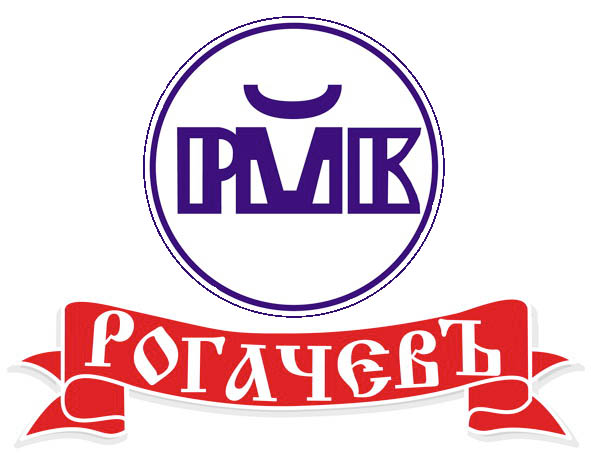 (РМК) Это сокращённое название нашего завода.(Рогачёвский молочный комбинат)Я хочу предложить задачу.Один автомат за минуту укладывает в ящики 112 банок сгущённого молока. Сколько всего банок упакуют четыре таких автомата?Как будем решать задачу?(Выход на ответ:112х4)Как будем действовать?112х3=100х4+10х4+2Х4=448Задача простая, запись решения очень длинная. Может кто-нибудь знает более короткую запись? (ответы детей)Выход на тему урока Письменное умножение трёхзначного числа на однозначное Формулировка детьми  задач урока. (узнать более краткую запись умножения и  научиться решать примеры этим способом)3. Этап изучения нового материала Постановка учебной  задачи и моделирование нового способа действий.Вариант1.Ученик объясняет способ вычисления.Проверяем по учебнику.Алгоритм на доске или на презентации1.Умножаю  единицы. Пишу.  под единицами. 2. Умножаю десятки. Пишу . под десятками. 3. Умножаю сотни .Пишу . под сотнями. 4. Читаю ответ:...Вариант2.Алгоритм действий с подробным объяснением показывает учительСверяют ученики по учебникуАлгоритм на доске или на презентацииНа магнитной доске зафиксированы опорные элементы: Тема урока: Письменное умножение Задачи:          узнать            научиться               новую запись умножения решать новым способомсравнить  2 способа вычислений4. Этап первичной проверки понимания изученногоНа доске записаны примеры:      212                                  321                                                    х    2                                 х   3Учащиеся решают их с объяснением, используя выведенный алгоритм.А сами хотите попробовать?На магнитной доске зафиксированы опорные элементы: 5. Этап закрепления знаний и способов деятельностиСамостоятельная работа по учебникуС 90.№1По вариантам     232х2     113х3 143х2     312х3Проверка в виде  игры «Выбери ответ». (дети выбирают ответ из нескольких предложенных, в спорных случаях подробно разбирается решение примера по алгоритмуФизкультминутка на концентрацию вниманияДемонстрируется 5 изображений с продукцией завода Постараться запомнить всё ,что вы увидите на экране. Какой из продуктов предназначен для малышей?С чем едят драники?Какие  продукты  нужны  для бутербродов?Любимое лакомство сладкоежек.6.Этап применения знаний и способов деятельности 	В одном магазине города я узнала информацию, с которой хочу поделиться с вами. Задача на оранжевой карточкеЗа неделю в магазине продали 124 банки сгущённого молока, а варёного сгущённого  молока «Егорка» в 2 раза больше. Сколько всего банок продали?     -  Ваш первый шаг? (Читаем задачу, выделяем главные слова) Возьмите зелёную карточкуПисьменные ответы на вопросыСколько было продано банок сгущённого молока?Сколько было продано банок  «Егорки»7Какао?(ловушка)В 2 раза больше –Дополни вопрос   Сколько всего…- Следующий шаг? (Составляем модель) - Какие модели вы можете составить к данной задаче? (Чертёж или краткую запись)Два ученика работают у доски: один составляет краткую запись, а другой – чертёж.Группа учащихся работает с разноцветными лентами. Остальные выбирают способ моделирования по желанию. Проверка: вначале учащиеся, работающие с ленточками презентуют работу группы , затем разбираются возможные модели, исправляются ошибки....(Составляем план решения)Существуют 2 способа рассуждений: от данных к вопросу, от вопроса к данным.1 вариант попробует выстроить свои рассуждения от данных к вопросу, а второй - от вопроса к данным. У детей карточки голубого цвета:1 вариантНам известно, что---------------. Мы можем узнать--------------------------,а потом-------------------- .И для ответа на вопрос 2 вариант задачи надо------------------.Нам нужно узнать----------------------------------.чтобы ответить на этот, нужно сначала узнать-------------------------.а потом------------------------------------ вопрос- Кто готов озвучить свой план действий? (обсуждение всех возможных ответов)Шаг шестой - записываем решение самостоятельно. Проверяем правильность решения. Обсуждаются возможные варианты решения:1)124х2=248            124х3=372            124=124+124=3722)248+124=372 - Подумайте, как рассуждал ученик, который решил эту задачу так:1)124х2=248Выслушиваются мнения учащихся. Исправляются ошибки.- Итак, делаем вывод, что задача решена…значит можно записывать… 7.Этап обобщения и систематизации полученных знаний  Дети из другой школы тоже выполнили работу по данной теме. Вам предлагается побыть в роли учителя. ( Дети выбирают себе один из вариантов задания, проверяют его, обозначая знаком  +  или -  результат работы)Проверка:  Встаньте те, кто нашёл ошибки у моих учеников. Открою секрет. Примеры я проверила . Вернёмся к началу урока.Игра «Учитель». Ученик, выполняющий роль учителя задаёт вопросы.- Какая тема урока? Что повторили? Что мы узнали? В итоге  ответов детей, должна восстановиться исходная запись на доске.Слова, выделенные зелёным цветом, перевёрнуты.Тема урока: Задачи:          узнать            новую запись умножениянаучиться                              решать новым способомсравнить  2 способа вычисленийВ итоге  ответов детей, должна восстановиться исходная запись на доске.9. Этап информирования о домашнем заданииДети получают задания на карточках с продукцией, выпускаемой РМКК  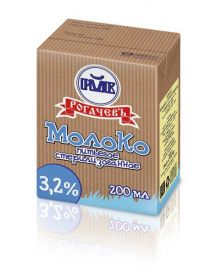 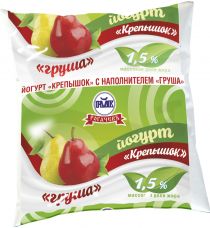 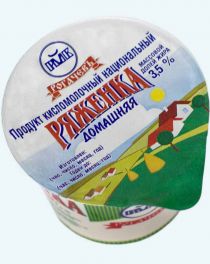 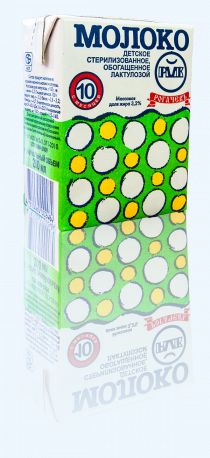 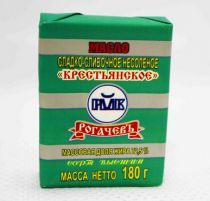 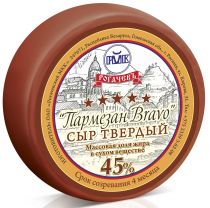 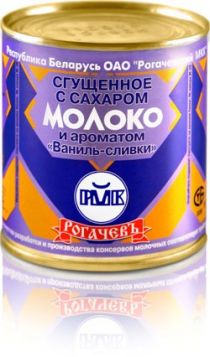 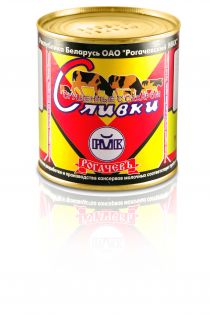 10.Этап подведения итогов урока Итоговое оценивание№1- самостоятельная работа на повторение 3балла№2- самостоятельная работа   по новой теме   4балла№3  Задача  4балла№4- Игра Я –учитель     3баллаКлюч 14 баллов-10,13—9.10-12 баллов-8,8-9 -7баллов,7-6- 6 баллов.5-5 баллов и т.д.11. Рефлексия Вам нужно выбрать только одно из заданий, которое для вас было самым интересным. Повторение кратко:Определение самого интересного задания и фиксация на доске в виде диаграммы. Результаты выбора самого интересного задания.